逸歡旅遊 幸福香送(09月適用)～智遊香港、自選酒店自由行三天行程特色香港有千百萬種玩法！暢遊世界級景點，上山下海；參加熱鬧節慶，瘋玩狂歡；體驗城巿動感，細味道地；享受郊外野趣，輕鬆寫意。無論您喜歡哪一種，在這個匯聚中西古今、精采多姿的亞洲國際都會，都一定能看個夠本、玩個痛快！香港有吃不完的美食！從傳統茶樓點心、車仔麵、牛雜、燒乳豬、炒蟹到楊枝甘露等，可以說是應有盡有；購物，本來就是興之所至的，不需要甚麼理由；包羅萬象的商品、服務優質的商戶，還有一年多次的大減價．．．。

■本行程包裝為使用團體優惠機票之團體優惠自由行，故請於訂購時，注意下列事項：
1.團體機票限團去團回，無法更改日期、天數。
2.團體機票恕無法接受累積航空公司哩程活動。
3.無法事先指定坐席或劃位；需依照航空公司櫃台排序為準。
註：若以上的限制並不符合您的需求，請改訂購個人自由行或另單獨訂購個人機票+住宿酒店。
■本行程為團體自由行，若您想了解其它更多酒店搭配內容與售價，請點【售價】欄位，會有更多酒店的報價，提供給您選擇。
註：由於香港酒店售價波動頻繁，表列報價只能以平日正常酒店入住費用為報價基準；若遇調漲或會展期間或各種其它狀況時，我們將會於您訂購後，與您確認相關正確費用，不便之處，尚請多多見諒。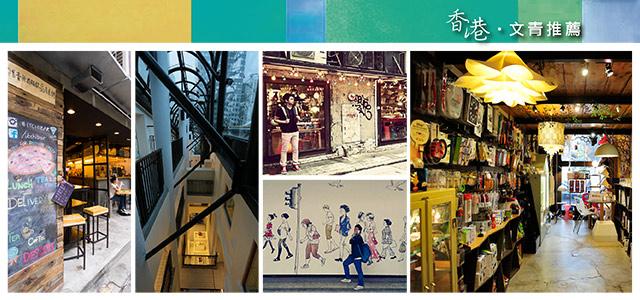 ■會展日期：會展日期：9/8~12香港鐘錶展；9/16~19亞洲時尚首飾及配飾展；9/18~22香港珠寶首飾展覽會
註1：由於香港酒店售價波動頻繁，表列報價只能以平日正常酒店入住費用為報價基準；若遇調漲或會展期間或各種其它狀況時，我們將會於您訂購後，與您確認相關正確費用，不便之處，尚請多多見諒。
註2：若遇調漲或會展期間或各種其它狀況時，我們將會於您訂購後，與您確認相關正確費用，不便之處，尚請多多見諒。
【貼心送好禮】 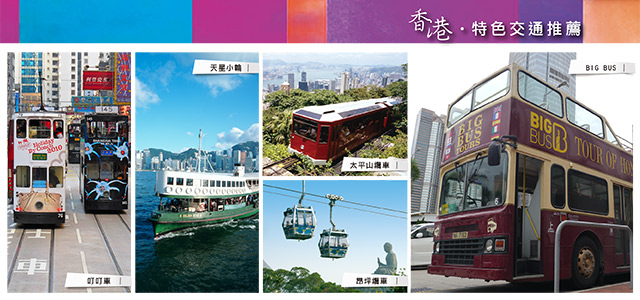 送：香港大嶼山機場至香港市區來回機場快線券或來回巴士券：每人乙張。
註1：會以住宿酒店區域發放乘車票券，恕無法接受指定。 
註2：機場快線免費穿梭巴士服務
註3：機場巴士酒店停靠表
送：香港地鐵乙日券：每人乙張；23小時內有效不限次數、不限趟數。 送：香港電話卡(可上網)：每人乙張；方便與香港或台灣親友聯絡，此為贈品恕不退費。
註：電話卡大小卡皆可使用，但不適用 i phone 5 型號(迷你卡)。如需更換為i phone 5 型號(迷你卡)每張電話卡需加價TWD50。 送：彩色香港美食手冊：每房乙份。(送完為止)
註：以上贈品兒童佔床與不佔床皆有贈送；嬰兒及TKT ONLY恕不贈送。【售價說明】 桃園／香港／桃園，團體來回經濟艙機票乙張。
註：限團去團回，不得更改日期、航班。 自選酒店，兩人一室住宿，不含早餐。
註1：選擇住宿不同酒店，售價均不同，請自行點選【售價】欄位或電洽客服人員。
註2：部份酒店可提供三人一室或四人一室選擇(請電洽客服人員)
★四人一室：此房需住滿4人(皆須以佔床價格計算)，且最多入住人數為4人。
★三人一室：此房需住滿3人(皆須以佔床價格計算)，最多可再加收一位兒童不佔床。 兩地機場稅、燃油附加費、香港安檢費、旅行社契約責任險等。【特別說明】
本行程需兩兩成行，若遇單人或單數旅客報名時，請補單人房差。 本行程所使用之酒店床型，由酒店現場處理，恕無法接受房型指定。若有特殊須求，亦請告知客服專員處理。 香港酒店星級認定並無國際協會評定。 香港酒店和國內酒店一樣，櫃檯會要求客人另外繳交一筆現金(或刷卡)作為住宿押金，客人退房時，若在酒店無額外的消費，酒店會退回現金(或取消刷卡押金)。 
★網頁註明各酒店之網路服務，僅供參考，詳細內容以入住酒店現場之規定為準。 因響應環保運動，部份酒店不提供盥洗用品(如牙膏、牙刷)，建議客人自行攜帶。另外部份酒店會提供盥洗用品(如牙膏、牙刷)，但以二人份為主，如遇第三、四人入住,請另外跟酒店需求，以免酒店疏失，而造成您的不便(部份酒店盥洗用品需額外付費，詳情請洽您
的服務人員)。【訂房作業明細】
1.請務必提供參團旅客護照上正確之英文姓名，一間房最少一個英文名字(重要、重要)。
2.根據香港政府法規，旅館不接受未滿18歲之旅客單獨入住，請提供年滿18歲之訂房名單。
3.若經訂房OK後，客服會通知收訂金，並確認保證入住酒店，酒店一經確認保證入住後
■付款日(團費或訂金)至出發7天前取消，即會有一晚酒店之取消費用。
■出發7天內取消，即會有兩或三晚酒店之取消費用。(依您訂的行程天數不同而異)
■遇特殊會展期或酒店旺季期或過年或連休假期期間，我們會在收訂前告知貴賓需全程保證入
住並徵得同意後，若出發前取消即會有依您訂的兩晚或三晚酒店全額取消費用。故煩請遇特殊
會展期或酒店旺季期，請各位貴賓在保證入住前請務必謹慎確認。 
註：以上費用不包含機票已開出的辦退票手續費。
註：若為包機航班，則為全額機票款費用。 
4.自由行請提早訂房作業，已避免飯店滿房或漲價。參考航班時間實際航班以團體確認的航班編號與飛行時間為準。行程安排【自由行旅館報價】班機編號起飛城市抵達城市起飛時間抵達時間CI903台北(桃園)香港08:1510:05CI920香港台北(桃園)20:1021:50第 1 天桃園／香港～繽紛香港我來囉帶著輕便行李及證件，於班機起飛前兩小時抵達機場，辦理登機及出境手續，搭乘班機前往香港(飛行時間約1小時40分)。
抵港後，請自行前往酒店辦理入住手續，隨即展開您繽紛的香港之旅。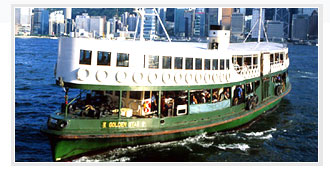 註1：酒店登記入住時間為每天下午三點以後，有時可提早(退房時間約為每天上午11:00前)，辦理入住手續需要一些時間，請耐心排隊、等候。另外酒店會要求暫付押金，每房皆需刷空卡或押現金(約HKD500-HKD1500)以玆憑證，於退房時退回現金或作廢空白刷卡單。 
註2：酒店登記入住時，如酒店未能即時完成給房，建議旅客可先將行李寄放於酒店，先行外出觀光或用餐，稍後再回來辦理手續，寄放行李費用每件約HKD5~HKD15(每家酒店收取費用不同)。帶著輕便行李及證件，於班機起飛前兩小時抵達機場，辦理登機及出境手續，搭乘班機前往香港(飛行時間約1小時40分)。
抵港後，請自行前往酒店辦理入住手續，隨即展開您繽紛的香港之旅。註1：酒店登記入住時間為每天下午三點以後，有時可提早(退房時間約為每天上午11:00前)，辦理入住手續需要一些時間，請耐心排隊、等候。另外酒店會要求暫付押金，每房皆需刷空卡或押現金(約HKD500-HKD1500)以玆憑證，於退房時退回現金或作廢空白刷卡單。 
註2：酒店登記入住時，如酒店未能即時完成給房，建議旅客可先將行李寄放於酒店，先行外出觀光或用餐，稍後再回來辦理手續，寄放行李費用每件約HKD5~HKD15(每家酒店收取費用不同)。餐 食：(早餐) 自理 (午餐) 自理 (晚餐) 自理住 宿：各種酒店售價不同，任您選擇第 2 天玩樂香港八大搜主意【建議行程】
今天您將有一整天的FREE TIME 。您可盡情的自由購物、訪友。或是自費參加由當地飯店或旅行社或自行安排香港之旅的行程：香港夜遊、澳門風光之旅、南丫島海鮮之旅、深圳主題樂園、香港海洋公園主題樂園等都是不錯的選擇。
給您與眾不同，玩樂香港的八大【搜】主意
美食主意：鯉魚門海鮮(觀塘)／西貢海鮮街(西貢)／鴻星飲茶／金鳳茶餐廳(灣仔)／胡同(九龍)。
甜蜜主意：許留山(甜品)／源記(核桃糊)／糖朝(甜品)／義順(雙皮燉奶)／恭和堂(龜苓膏)／葫蘆館(薑汁撞奶)。
心動主意：銅鑼灣時代廣場／中環太子大廈、置地廣場／赤柱市場／旺角通菜街(女人街)／沙田新城市廣場／尖沙嘴海港城購物中心。
玩樂主意：海洋公園／史奴比樂園。
盡興主意：大平山頂／蘭桂坊(中環)。
人文主意：黃大仙祠／香港歷史博物館、科學館／天壇大佛(大嶼山)。
便捷主意：太平山古董纜車／地下鐵路／天星渡輪／半島酒店直升機空中導覽。
離島主意：南ㄚ島／梅窩／長洲／坪洲。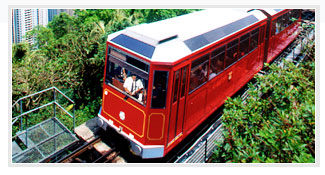 【建議行程】
今天您將有一整天的FREE TIME 。您可盡情的自由購物、訪友。或是自費參加由當地飯店或旅行社或自行安排香港之旅的行程：香港夜遊、澳門風光之旅、南丫島海鮮之旅、深圳主題樂園、香港海洋公園主題樂園等都是不錯的選擇。
給您與眾不同，玩樂香港的八大【搜】主意
美食主意：鯉魚門海鮮(觀塘)／西貢海鮮街(西貢)／鴻星飲茶／金鳳茶餐廳(灣仔)／胡同(九龍)。
甜蜜主意：許留山(甜品)／源記(核桃糊)／糖朝(甜品)／義順(雙皮燉奶)／恭和堂(龜苓膏)／葫蘆館(薑汁撞奶)。
心動主意：銅鑼灣時代廣場／中環太子大廈、置地廣場／赤柱市場／旺角通菜街(女人街)／沙田新城市廣場／尖沙嘴海港城購物中心。
玩樂主意：海洋公園／史奴比樂園。
盡興主意：大平山頂／蘭桂坊(中環)。
人文主意：黃大仙祠／香港歷史博物館、科學館／天壇大佛(大嶼山)。
便捷主意：太平山古董纜車／地下鐵路／天星渡輪／半島酒店直升機空中導覽。
離島主意：南ㄚ島／梅窩／長洲／坪洲。餐 食：(早餐) 自理 (午餐) 自理 (晚餐) 自理住 宿：各種酒店售價不同，任您選擇第 3 天我愛香港下次再來～香港／桃園整理行裝後，準備前往香港機場，揮別動感之都香港之旅，搭機返回可愛的家。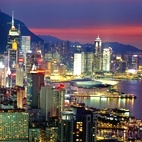 註1：請貴賓注意，務必於班機起飛前2小時前往機場辦理登機手續。
註2：請最晚於早上11點前須辦理退房手續，您可將行李先寄存給飯店的行李櫃檯。整理行裝後，準備前往香港機場，揮別動感之都香港之旅，搭機返回可愛的家。註1：請貴賓注意，務必於班機起飛前2小時前往機場辦理登機手續。
註2：請最晚於早上11點前須辦理退房手續，您可將行李先寄存給飯店的行李櫃檯。餐 食：(早餐) 自理 (午餐) 自理 (晚餐) 自理住 宿：甜蜜的家